牛津仪器电镜耗材退换货申请表   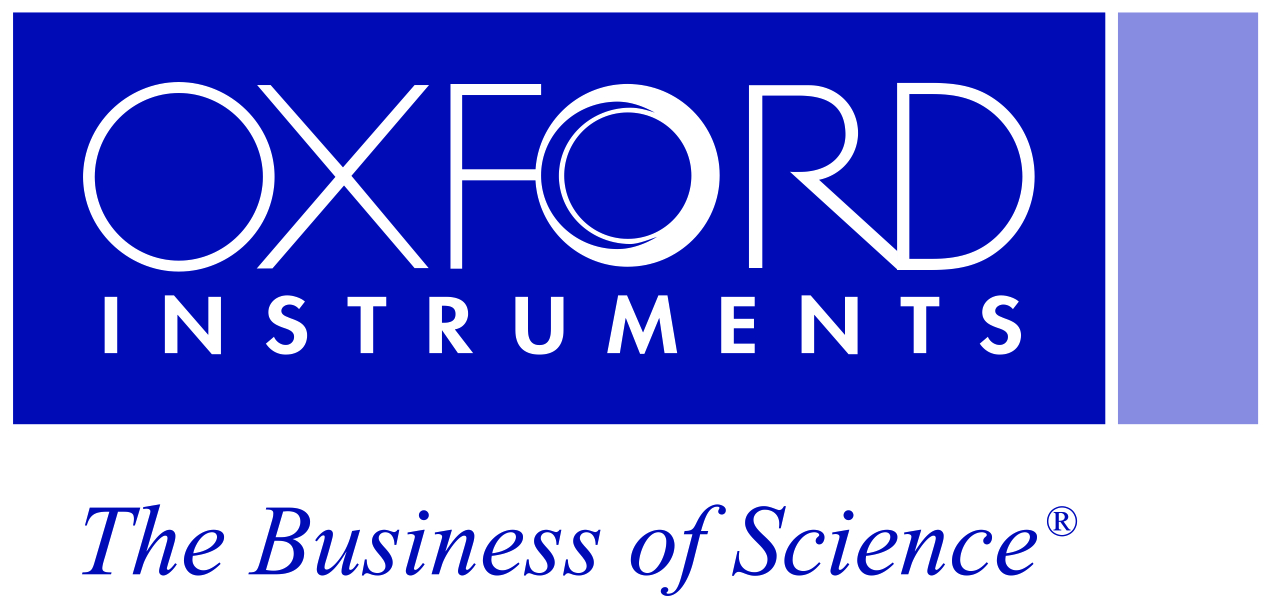 牛津仪器电镜耗材退换货申请表   牛津仪器电镜耗材退换货申请表   牛津仪器电镜耗材退换货申请表   请将表反馈给：antmall@antpedia.net 安特百货客服会帮您处理请将表反馈给：antmall@antpedia.net 安特百货客服会帮您处理请将表反馈给：antmall@antpedia.net 安特百货客服会帮您处理请将表反馈给：antmall@antpedia.net 安特百货客服会帮您处理订单号或报价单号日期退换商品编号数量退换商品原因*退换商品原因*退换商品原因*退换商品原因*您的收货地址：您的收货地址：发票快递地址：（如与收货地址相同可不填）发票快递地址：（如与收货地址相同可不填）您的收货地址：您的收货地址：发票快递地址：（如与收货地址相同可不填）发票快递地址：（如与收货地址相同可不填）您的收货地址：您的收货地址：发票快递地址：（如与收货地址相同可不填）发票快递地址：（如与收货地址相同可不填）您的收货地址：您的收货地址：发票快递地址：（如与收货地址相同可不填）发票快递地址：（如与收货地址相同可不填）联系人：联系人：联系人：联系人：联系方式：联系方式：联系方式：联系方式：E-mail:E-mail:E-mail:E-mail:请将下面请将下面信息剪下来贴在快递外包装上*请将下面请将下面信息剪下来贴在快递外包装上*请将下面请将下面信息剪下来贴在快递外包装上*请将下面请将下面信息剪下来贴在快递外包装上*退换货申请号码：                        
（注：在已提交填好的退换货申请表后，您将收到一个退换货号。该号具有唯一性，我们可以通过该编号查到您的信件或部件。所有通信都必须使用该编号。）
收件人： 牛津仪器电镜耗材退换货
上海市闵行区瓶北路150弄129号
仓库（收）联系方式：021-54462031退换货申请号码：                        
（注：在已提交填好的退换货申请表后，您将收到一个退换货号。该号具有唯一性，我们可以通过该编号查到您的信件或部件。所有通信都必须使用该编号。）
收件人： 牛津仪器电镜耗材退换货
上海市闵行区瓶北路150弄129号
仓库（收）联系方式：021-54462031退换货申请号码：                        
（注：在已提交填好的退换货申请表后，您将收到一个退换货号。该号具有唯一性，我们可以通过该编号查到您的信件或部件。所有通信都必须使用该编号。）
收件人： 牛津仪器电镜耗材退换货
上海市闵行区瓶北路150弄129号
仓库（收）联系方式：021-54462031退换货申请号码：                        
（注：在已提交填好的退换货申请表后，您将收到一个退换货号。该号具有唯一性，我们可以通过该编号查到您的信件或部件。所有通信都必须使用该编号。）
收件人： 牛津仪器电镜耗材退换货
上海市闵行区瓶北路150弄129号
仓库（收）联系方式：021-54462031